МБДОУ «Большеулуйский детский сад № 1» Новоеловский детский сад «Ягодка»Новогодние украшения1 разновозрастная группа                                                                Воспитатель: Парфенова Т.Г.2019 г.Тема занятия: Новогодние украшения Цель: Познакомить детей с нетрадиционным методом рисования - оттиск смятой бумагой.Задачи:Развивающие: развивать у детей умение рисовать гуашевыми красками;Способствовать раскрытию творческого потенциала у детей;Обучающие: ознакомить детей с новой техникой рисования-мятая бумага;Формировать у детей знания о времени года – зима;Воспитательные: формировать у детей художественно – эстетический вкус;Воспитывать у детей умение работать индивидуально. Образовательные области: Художественно –эстетическое развитие;Познавательное развитие;Социально –коммуникативное развитие.Форма организации:Подгрупповая.Оборудование:	Ноутбук, игрушка – снеговик, конверт, гуашь (четыре цвета), большой и маленький лист бумаги.Подготовительная работа: 	Беседа с детьми о празднике Новый Год; рассматривание новогодних украшений; заучивание стихов о зиме, о новогоднем празднике; индивидуальная работа с детьми по рисованию.НОДВоспитатель:  Давайте, ребята, поприветствуем мы друг друга:Посмотрите вы на нас!(Руки в центр круга)Мы – ребята суперкласс!(Руки к себе, большой палец вверх)Дружные и смелые,(Обнялись, руки на плечи соседа)А еще умелые!Можем многое мы делать,(Шагаем на месте)Хорошо себя вести!(Обняли себя за плечиПосмотрите вы на нас!(Руки в центр круга)Мы – ребята суперкласс!(Руки к себе, большой палец вверх)Воспитатель: Ребята к нам сегодня пришел почтальон. Угадайте кто он? (Показывает игрушку снеговика).Дети: Снеговик.Воспитатель: Смотрите что это у него в руках?Дети: ПисьмоВоспитатель: Давайте его прочтем. Здравствуйте ребята, пишут вам лесные жители. Скоро праздник Новый год, и мы тоже хотим украсить нашу елочку, что бы она была нарядная и красивая. Но в лесу нет ни игрушек, ни мишуры, ни шариков. Что же нам делать, помогите.Воспитатель: Ребята, ка вы думаете сможем мы помочь лесным жителям?Дети: Да, сможем.Воспитатель: А чем мы украшаем елочку?Дети: Игрушками (поочередно перечисляют игрушки, которыми украшают елку).Воспитатель: Ребята, давайте отгадаем загадки,без чего не бывает новогоднего праздника.К нам домой под Новый годКто-то из лесу придет,Вся пушистая. в иголках,А зовут ту гостью …(елка)Целый год лежал на полке,А теперь весит на елке.Это не фонарик,А стеклянный… (шарик)Быстро огоньки мигают,Сверху в низ перебегают.Это дружная командаНазывается …(гирлянда)На красавице леснойЗолотится дождь волной-С серебристого шнураВниз свисает…. (мишура)Звери куклы и машинки,Сладости и маркиЖдут ребят под елочкойВ новый год …(подарки)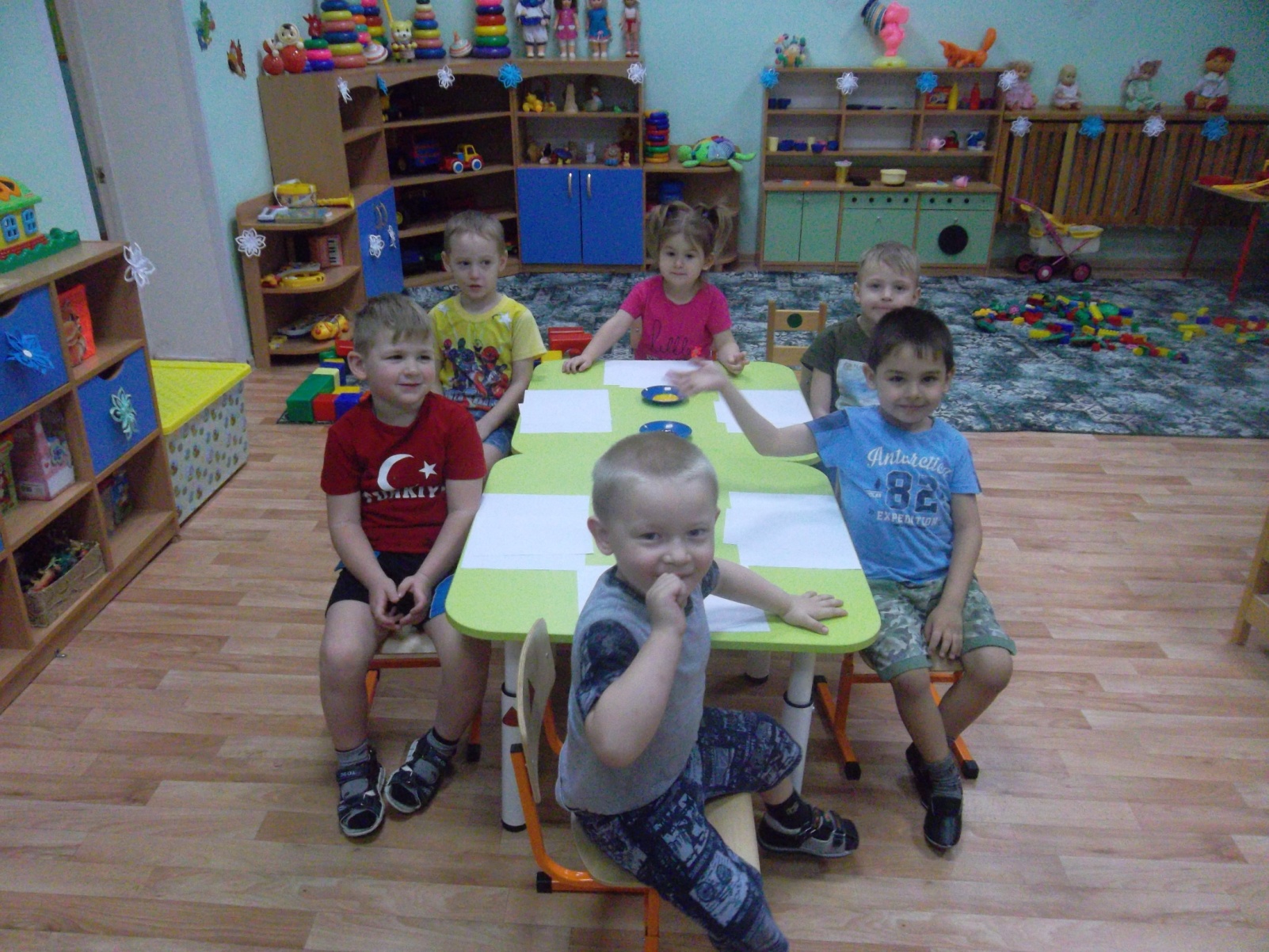 Воспитатель: Молодцы, правильно отгадали.Физминутка «Солнце»Солнце вышло из-за тучки,Мы потянем к солнцу ручки.(потягивания –руки вверх)Руки в стороны потомМы пошире разведем.(потягивания – руки в стороны)Мы закончили разминку.Отдохнули ножки, спинки.	А теперь приступим к работе и нарисуем игрушки, а то лесные жители заждались, снеговику еще нужно в лес добраться с нашими игрушками.	Дети садятся за столы где лежат принадлежности для рисования.Воспитатель: Обратите внимание, что у вас на столе.Дети: Лист белой бумаги, маленький лист, гуашь.Воспитатель: Какие цвета мы будем использовать? (дети поочередно называют цвета)Дети: Синий, зеленый, красный, желтый.Воспитатель: Какой формы шар? Дети: Круглой (обводят в воздухе пальчиком круг).Воспитатель: Берем маленький лист бумаги сминаем его хорошо, чтоб получился комочек, и этим бумажным комочком рисуем (метод примакивания) шар.Воспитатель показывает на листе бумаги прикрепленной к магнитной доске, как надо рисовать.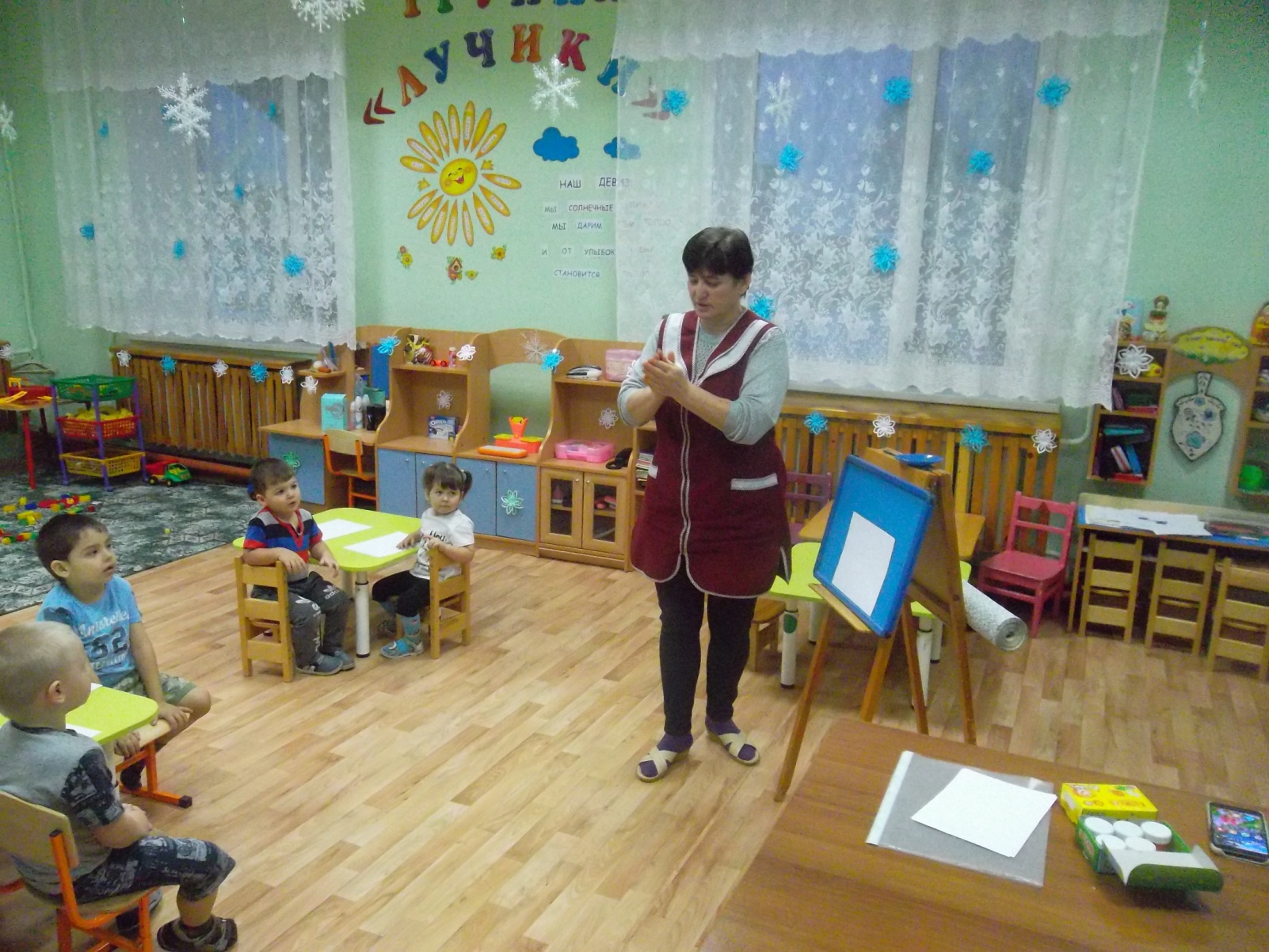 	Но сначала мы сделаем зарядку для наших пальчиков.Этот пальчик -  маленький (массируем мизинчик)Этот пальчик - слабенький(безымянный)Этот пальчик – длинненький(средний)Этот пальчик – сильненький(указательный)Этот пальчик – большачок (большой)А все вместе -  кулачек (сжимаем в кулачек)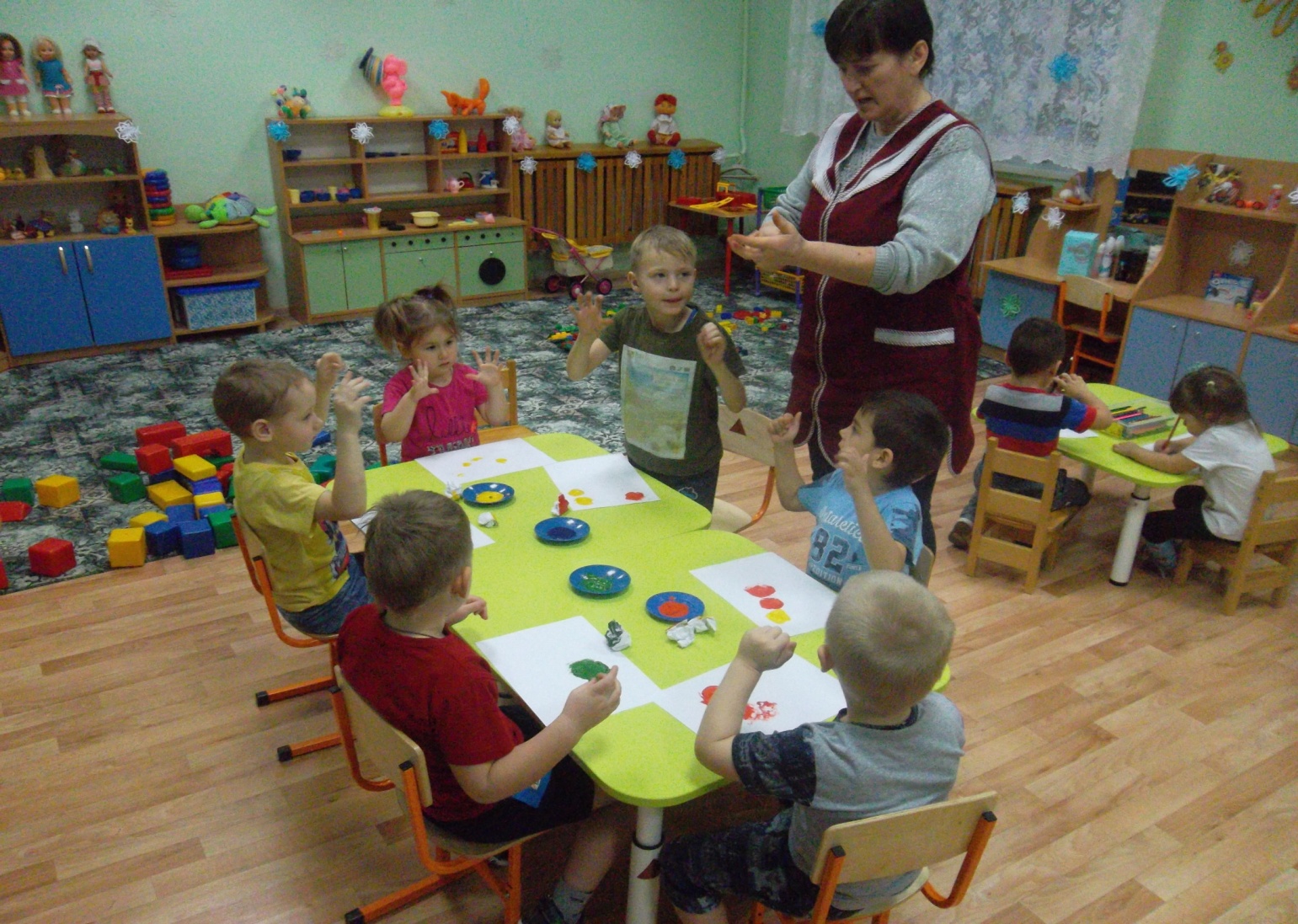 Воспитатель: Теперь, ребята, нарисуем для лесных жителей разноцветные шары (дети сминают лист бумаги, макают в краску и наносят на лист бумаги).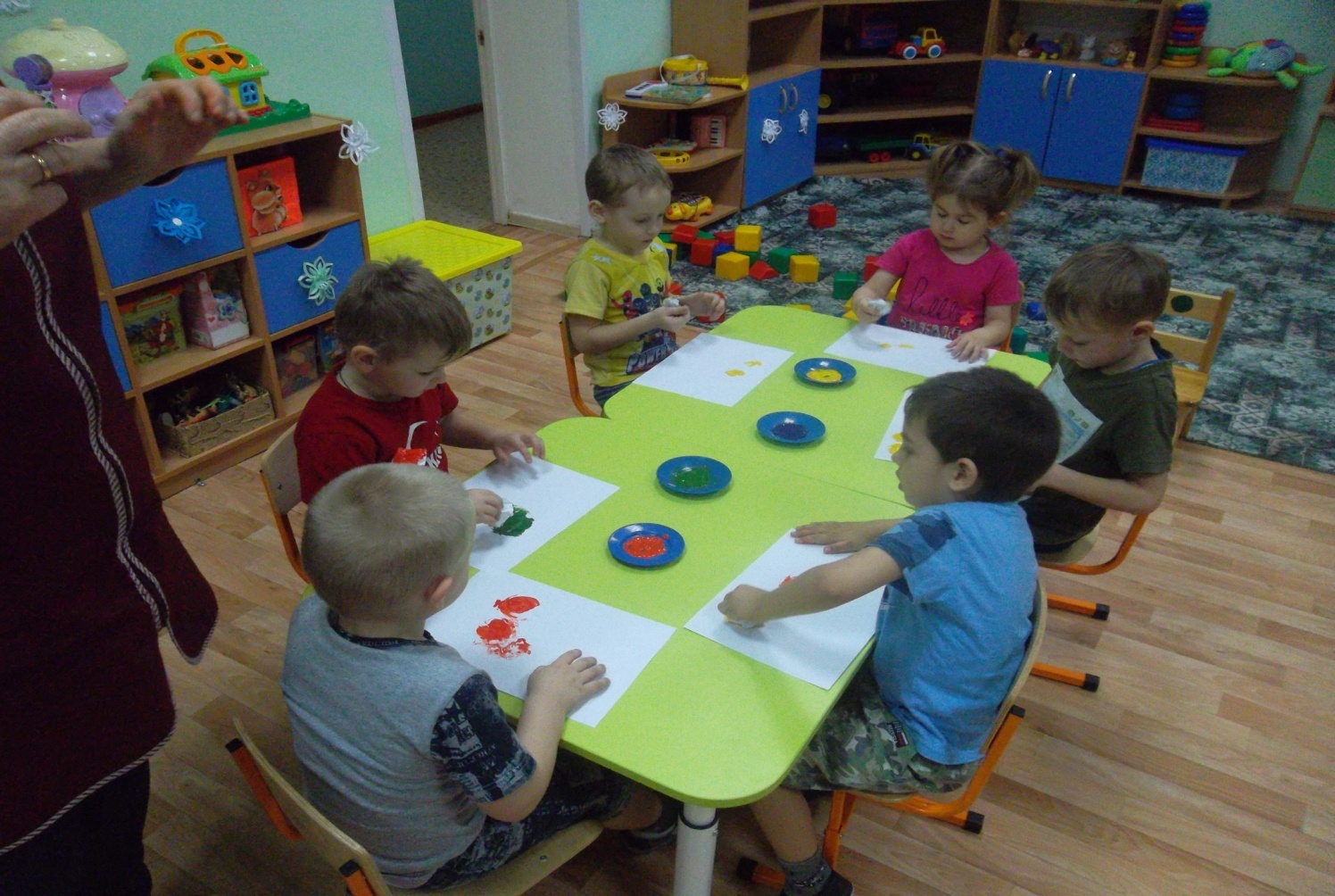 	А теперь давайте полюбуемся нашими красивыми новогодними шарами.  Снеговику они тоже понравились.  Шары получились разноцветные. Тогда давайте мы наши рисунки с шарами отправим со снеговиком лесным жителям. 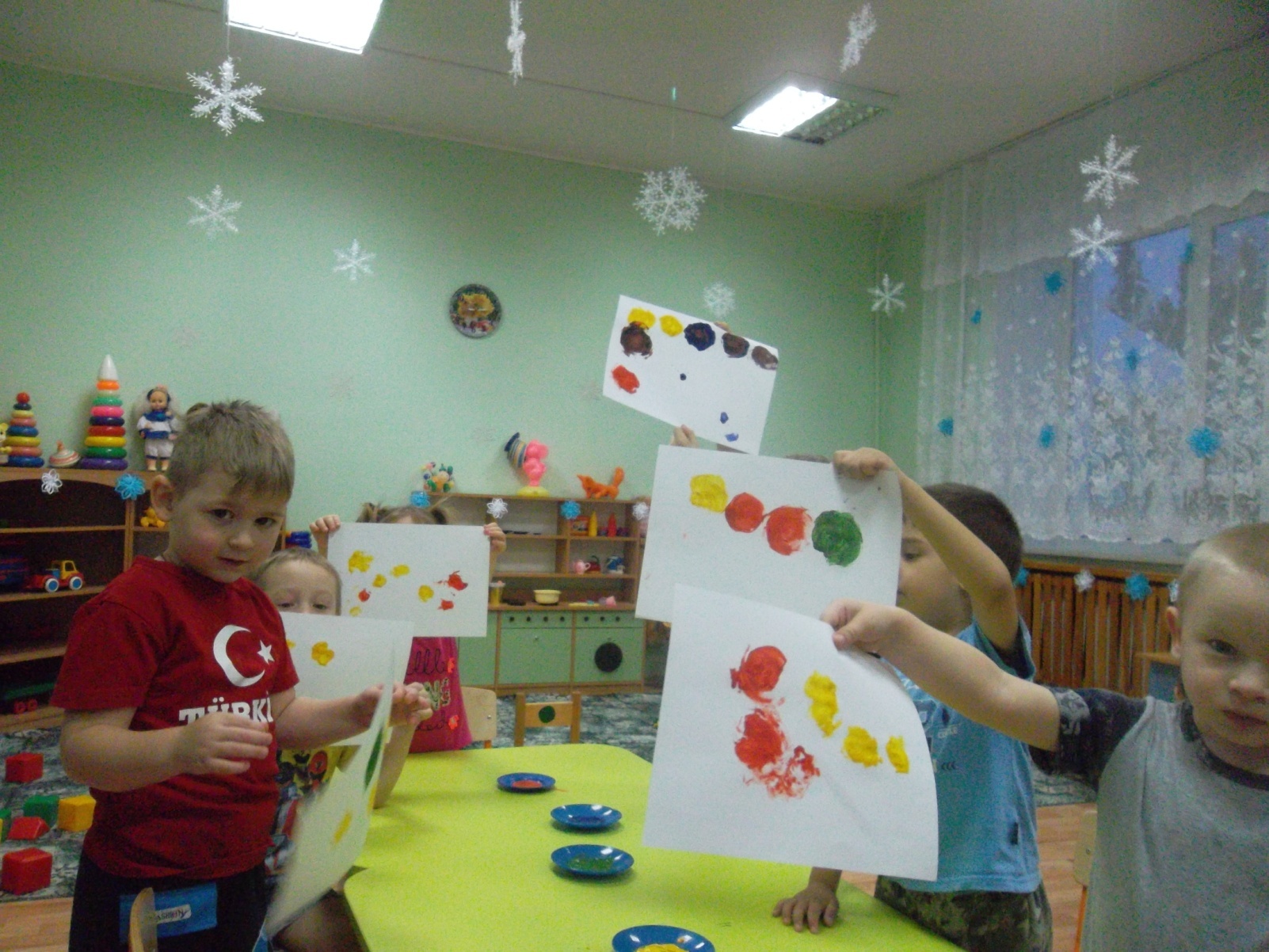 Шел по лесу дед МорозМимо кленов и берез,Мимо просек мимо пней,Шел по лесу восемь днейОн по бору проходилЕлки в бусы нарядилВ эту ночь под новый годОн ребятам их снесет.На полянах тишина,Светит желтая лунаВсе деревья в серебреЗайцы пляшут на гореНа пруду сверкает ледНаступает Новый Год.	РефлексияВоспитатель: Ребята вам понравлюсь занятие?Что мы с вами сегодня рисовали?А каким способом вы рисовали игрушки?